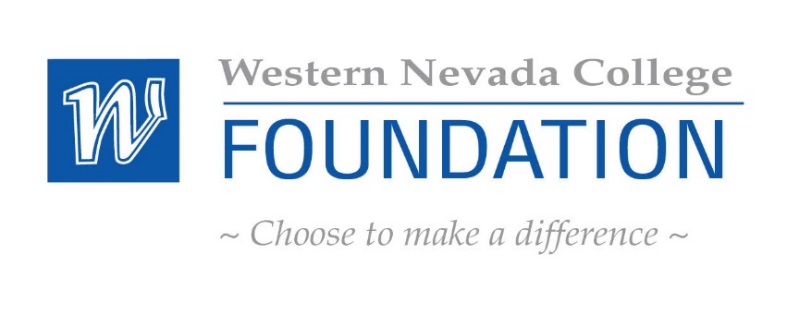 WNC FOUNDATION BOARD OF DIRECTORS MEETINGThursday, July 28, 2022Dini Library and Video Conference via ZoomJoin Zoom Meeting https://us02web.zoom.us/j/85856651664?pwd=TDZSR2ZzbW00M3RLM3U1Y3BWQUNUQT09 Meeting ID: 858 5665 1664 and Passcode: 433357Board Members Present:  	Sean Davison		Scott Fields		Michelle Ketten		Lane Mills	Rochelle Tisdale		Kathy Halbardier	Miranda Hoover		Tyler Smith	Tina Holland		Barbara D’Anneo	Maria Denzler 		Jeff Brigger		Stacy Woodbury		Darcy Houghton	Sandy Foley		Christie Asis	Amanda Jacobson		
WNC Staff Present:	Niki Gladys 		Carol McIntosh	Dr. Kyle Dalpe		Kristen Lindner	Steve Yingling					Board Members Absent:    	Nick Rowe			Ronele Dotson	Sena Loyd			Julie Wood					Rick Kohler		Proposed Board Members: 	N/A			Guests:		Regent Carol Del Carlo	Public Members Present:	N/APublic CommentNo public comments were made.Introductions and Welcome

WNC Foundation Board, Board Chair, Sean Davison, called the meeting to order at 8:07 a.m.  April 2022 Board Minutes ApprovalWNC Foundation Board Chair, Mr. Sean Davison presented the April 21, 2022 Western Nevada College (WNC) Foundation Board Meeting Minutes. Barbara D’Anneo motioned to approve, Stacy Woodbury seconded. The minutes were approved as presented.State of the College WNC Interim President, Dr. Kyle Dalpe provided an update on the State of the College. Dr. Dalpe presented the state of technology in classrooms. Technology utilized in classrooms is being updated throughout the WNC Campus.Western Nevada College is the only institution throughout the Nevada System of Higher Education (NSHE) to be up in enrollment in the spring semester 2022 and one of three institutions to be up the entire academic year 2021-2022. Fall enrollment 2022 is currently flat.The Nevada System of Higher Education (NSHE) has a new acting Chancellor, Dale Erquiaga.President Dalpe provided an update on the purchase of the building for the Fernley Campus. Currently WNC is exploring other real estate opportunities in Fernley. This market represents one of our biggest opportunities for increasing enrollment.September 12, 2022 there will be a campus event, ‘Walk with the Mayor’. President Dalpe invited the Board to attend.The strategies for fiscal year 2023, developed from the Enrollment Management Committee, are:Identify and leverage academic programs with opportunity for diversifying enrollment growth.Grow and support the workforce development ecosystem.Develop a culture of student support, belonging, success, and completion.Increase visibility and enrollment through strategic integrated communication.The WNC website is currently undergoing a redesign.Signage is a top priority for President Dalpe to create additional awareness of WNC.WNC’s Bachelor of Organizational and Project Management is increasing in enrollment.One fourth of WNC students are high school students enrolled in Jump Start College. The costs for a Jump Start Student to enroll at WNC is standardized across NSHE.WNC Foundation Executive Committee Position(s) Transition (Sean Davison, Chair)	 	 Executive Committee TransitionsChair nomination: Tina Holland (FY25)Immediate Past Chair: Sean Davison (FY25)Co-Vice Chair (Fundraising): Michelle Ketten (FY24)Co-Vice Chair (Finance) nomination: Rick Kohler (FY24)Secretary/Treasurer: Scott Fields (FY24)Barbara D’Anneo motioned to approve, Darcy Houghton seconded. The motion was approved as presented.FY2022 Proposed Board Meeting Dates (Niki Gladys, Executive Director)October 27, 2022 – Board RetreatJanuary 26, 2023April 27, 2023July 27, 2023Sandy Foley motioned to approve, Miranda Hoover seconded. The motion was approved as presented.Darcy Houghton motioned to approve amending the October 27, 2022 Board Meeting to October 20, 2022, Stacy Woodbury seconded. The motion was approved as presented. The new dates are as follows: October 20, 2022 – Board RetreatJanuary 26, 2023April 27, 2023July 27, 2023Calendar meeting notifications will be sent to all board members.Finance Committee UpdateMr. Scott Fields, Finance Chair, presented the financials. The cash position has decreased a little over one million dollars compared to the prior fiscal year end.  The asset reduction is due to the completion of the Fallon Science Lab. The grant funds have been expended as intended by the William N. Pennington Foundation.The investment portfolio continues to perform well and is meeting the goals established by the Finance Committee. Over the prior year, the investment portfolio has earned over $500,000 in dividends and market gains.Scholarship awarding has increased 22% in fiscal year 2021-2022 compared to prior fiscal year 2020-2021.Nearly $1,200,000 has been received in donations in fiscal year 2021-2022.Fundraising events such as the Golf Tournament have contributed to the overall success of the Balance Sheet in fiscal year 2021-2022.The final audit report will be presented at the WNC Foundation meeting in October.  We have transitioned to a new CPA firm, Barnard Vogler, who will complete the audit for fiscal year 2021-2022.Scholarship UpdateDevelopment Coordinator, Ms. Kristen Lindner, shared those 79 scholarships have been awarded to 243 students in the amount of $342,000 for the upcoming academic year. The WNC Foundation Board will plan to discuss the possibility of holding the We Are Western scholarship reception in March of 2023 at the October strategic meeting.Advancement Committee UpdatesExecutive Director, Ms. Niki Gladys updated the Foundation board members on the “Reach for the Stars” Gala to be held August 13, 2022. Ms. Gladys shared the event has so far raised nearly $84,000 and sold 295 tickets. Board Member, Ms. Amanda Jacobson, secured Wells Fargo as the presenting sponsor. Ms. Gladys invited the WNC Foundation Board to contribute to the dessert auction. Ms. Gladys recognized Board Member, Barb D’Anneo, as the Band Sponsor.Ms. Gladys reported that, Morgan Golden would be the student speaker for the event.Ms. Gladys reported that Golf for Education will be held on September 30, 2022. The theme of Workforce Development has been important in growing participation in the event. This is an important fundraiser for our Foundation and affords us the opportunity to raise unrestricted revenue and deepen relationships with members of the community. This event usually raises $25,000 in unrestricted revenue. The event is in need of a lead sponsor. Grant Update 
Ms. Niki Gladys presented an update on grants. Paula Pence has joined the Advancement Team as a grant writer. Ms. Pence is working on a $700,000 grant request for the Department of Labor to fund the expansion of the CDL program.The Lumina Foundation has awarded a grant for $50,000 to update WNC’s website. Modern Campus will be the website vendor.The Bank of America grant increased from $10,000 to $25,000 thanks to Nick Rowe who advocated for the increase.Wells Fargo Reach for The Stars Request (awarded!): A grant request has been approved for $10,000 for ROADS and a $2,500 Reach for the Stars Shooting Star Sponsor.A grant request for $25,000 has been submitted to the NV Energy Foundation to update the Veteran’s Resource Center. Ms. Gladys noted that the William N. Pennington Foundation (WNPF) has been very generous with Western Nevada College. She noted the importance of executing grant agreements properly and closing grants in a timely manner. WNPF grant updates include:Fallon Science Lab: The remodel is completed and the accountability report has been accepted and approved by the William N. Pennington Foundation.The William N. Pennington Foundation provided a match for the federal grant United States Department of Agriculture (USDA) Distance Learning and Telemedicine (DLT) grant in the amount of $40,067. If the funds are not received from the USDA grant by year end the WNC Foundation will need to return $40,067 to the William N. Pennington Foundation. Ms. Gladys applauded Ms. McIntosh for her diligence in pursuing the approval from USDA to update the request.Jump Start College: An interim report has been provided to the William N. Pennington Foundation. There is an outstanding balance of $94,224.61 which will need to be expended by December 31, 2022. Any unused funds will need to be returned to the William N. Pennington Foundation. The Mobile Manufacturing Lab is complete and the accountability report has been accepted and approved by the William N. Pennington Foundation. Fernley Economic Development Authority (“EDA”) Grant was in the process of being moved forward by the Economic Development Authority EDA for $4,000,000. The William N. Pennington Foundation pledged a matching grant of $4,000,000 upon receipt of the EDA grant. WNC also requested $4,000,000 in funds from the State of Nevada. The owner of the property increased the sales price of the building from $4,000,000 to $5,000,000. Due to the increased sales price WNC withdrew the requests for funds for this project. WNC is pursuing other ways to obtain a presence in Fernley.Career and Technical Education Scholarship grant funds from the William N. Pennington Foundation increased to $300,000, a $50,000 increase for the 2022-2023 academic year.Nursing: The grant funds from the William N. Pennington Foundation increased to $175,000, a $35,000 increase for the 2022-2023 academic year.New Business Ms. Lindner and Ms. McIntosh presented the forms Board Members will need to sign.NSHE Board of Regents Waiver of NoticeConflict of Interest Policy and ProceduresBusiness Center North NSHE Volunteer Terms of EmploymentPublic Comment There was no public comment.Adjourn MeetingMr. Davison adjourned the meeting at 9:15 a.m. 
The next WNC Foundation Board meeting is October 20, 2022.